Региональный модельный центр Краснодарского краяЮжная-Черноморская зонаМБО ДО «ЦВР» г. СочиПРОГРАММАЗОНАЛЬНОГО МЕТОДИЧЕСКОГО СЕМИНАРА«Современные тенденции в обновлении содержания и реализации технологий обучения в организации дополнительного образования»14 октября, г. СочиОткрытие семинара.Профессиональное самоопределение обучающихся в реализации дополнительных общеобразовательных программ.Тема: Зональный семинарВремя: 14 окт. 2022 11:00 AM МоскваПодключиться к конференции Zoomhttps://us04web.zoom.us/j/78368013140?pwd=yaxjAnvnQmoY97fBtSOZvWyC2eCmIb.1Идентификатор конференции: 783 6801 3140Код доступа: 0ELczJ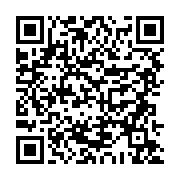 Папантонио Лариса Константиновна, директор МБУ ДО «ЦВР» г. Сочи. Приветственное слово участникам зонального семинара.Голавская Наталья Ивановна, методист МБУ ДО «ЦВР» г. Сочи. Обновление содержания и организационно-технологического обеспечения реализации дополнительных общеобразовательных программ как стратегическое направление реализации Концепции развития дополнительного образования.Папантонио Лариса Константиновна, директор МБУ ДО «ЦВР» г. Сочи. Механизмы обеспечения профессионального самоопределения подростков в образовательной деятельности Центра внешкольной работы г. Сочи.Шмакова Галина Юрьевна, педагог-организатор МБОУ ДО Станция юных техников г. Туапсе. Каникулярная профориентационная школа – эффективная форма профориентационной деятельности учреждения дополнительного образования. Кирикова Марина Николаевна, педагог дополнительного образования МБУ ДО ЦДТ г. Апшеронск. Проектная деятельность через сетевое взаимодействие как способ успешной самореализации учащихся.Формирование у обучающихся компетентностей, связанных с их эмоциональным, физическим, интеллектуальным, духовным развитием. Зайнуллина Эльвира Зуфаровна, заместитель директора ЦДО «Хоста» г. Сочи. Технология социально-педагогической поддержки семьи как субъекта проектирования индивидуальной образовательной траектории ребенка.Рогожина Оксана Викторовна, педагог дополнительного образования МБОУ ДО ЦВР «Мужество» г. Туапсе. Воспитание гражданственности и патриотизма - приоритетная функция дополнительного образования детей.Заметаева Елена Александровна, педагог дополнительного образования МБУ ДО ЦДТ г. Апшеронск. Лучшие воспитательные практики в работе патриотического клуба «Юнармеец» как ответ на глобальные вызовы современности.Журавлев Денис Михайлович, педагог дополнительного образования МБУ ДО ЦДТ г. Апшеронск. Чат-боты в обучении английскому языку как эффективная форма современного образования.Меньшикова Анастасия Юрьевна, педагог дополнительного образования МБОУ ДО ЭБЦ г. Туапсе. Доступность экологического образования для детей из сельской местности.